Извещение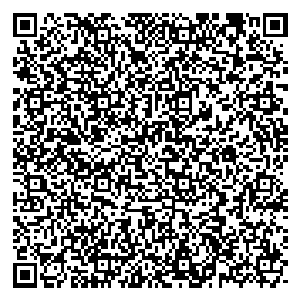 кассирООО «Маршруты Успеха»Извещениекассир                         (получатель платежа)Извещениекассир40702810329150001609 в ФИЛИАЛЕ «НИЖЕГОРОДСКИЙ» АО «АЛЬФА-БАНК»Извещениекассир       (расчетный счет получателя) (наименование банка)ИзвещениекассирБИК  042202824  ИНН 1659201896  КПП 165901001Корр. счет 30101810200000000824Извещениекассир                        (другие реквизиты)ИзвещениекассирИзвещениекассир                        (Ф.И.О. плательщика)ИзвещениекассирИзвещениекассир                                   (адрес)ИзвещениекассирИзвещениекассир                        (Ф.И.О. ребенка)                                                   (Ф.И.О. преподавателя)ИзвещениекассирОргвзнос за участие в профильной смене «                        »      9 500 руб.Извещениекассир                         (вид платежа)                                                                                    (сумма)                                     ИзвещениекассирИзвещениекассир                         (дата)                                                                           (подпись)                                              КвитанциякассирООО «Маршруты Успеха»Квитанциякассир                         (получатель платежа)Квитанциякассир40702810329150001609 в ФИЛИАЛЕ «НИЖЕГОРОДСКИЙ» АО «АЛЬФА-БАНК»Квитанциякассир       (расчетный счет получателя) (наименование банка)КвитанциякассирБИК  042202824  ИНН 1659201896  КПП 165901001Корр. счет 30101810200000000824Квитанциякассир                        (другие реквизиты)КвитанциякассирКвитанциякассир                        (Ф.И.О. плательщика)КвитанциякассирКвитанциякассир                                   (адрес)КвитанциякассирКвитанциякассир                        (Ф.И.О. ребенка)                                                   (Ф.И.О. преподавателя)КвитанциякассирОргвзнос за участие в профильной смене «                        »      9 500 руб.Квитанциякассир                         (вид платежа)                                                                                    (сумма)                                     КвитанциякассирКвитанциякассир                         (дата)                                                                           (подпись)                                              